г. Петропавловск-Камчатский                                              «09» октября 2020 годаО прекращении действия лицензииВ соответствии с пунктом 2 статьи 20 Федерального закона от 22.11.1995 № 171-ФЗ «О государственном регулировании производства и оборота этилового спирта, алкогольной и спиртосодержащей продукции и об ограничении потребления (распития) алкогольной продукции», Положением о Министерстве экономического развития и торговли Камчатского края, утвержденным постановлением Правительства Камчатского края от 25.04.2011 № 590-П и на основании заявления от 07.10.2020 ООО «Венга» (ИНН 2723185519, КПП 272301001, ОГРН 1162724056538, место нахождения: Хабаровский край, г. Хабаровск, ул. Индустриальная, д. 14, каб. 36)ПРИКАЗЫВАЮ:1. Прекратить действие лицензии, бланк 41 № 00000469, регистрационный номер 41РПА0000868 от 10.11.2017 года, выданной ООО «Венга» на осуществление розничной продажи алкогольной продукции, c 10.10.2020 года.2. Действие настоящего приказа довести до сведения:- инспекции Федеральной налоговой службы по Железнодорожному району г. Хабаровска;- ООО «Венга».3. Контроль за исполнением настоящего приказа оставляю за собой.ВрИО Министра					                                        Ю.С. Морозова СОГЛАСОВАНО:Зам. начальника отделаторговли, лицензирования и контроляалкогольной продукции                                                               Н.И. БольшаковаИсп.: Ю.В. Лепехова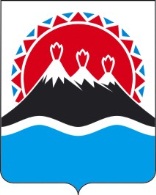 МИНИСТЕРСТВО ЭКОНОМИЧЕСКОГО РАЗВИТИЯИ ТОРГОВЛИ КАМЧАТСКОГО КРАЯ(Минэкономразвития Камчатского края)ПРИКАЗ № 197-Т